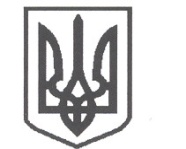 УКРАЇНАСРІБНЯНСЬКА СЕЛИЩНА РАДАВИКОНАВЧИЙ КОМІТЕТРІШЕННЯ18 червня 2021 року     					              	      	№  147  	смт СрібнеПро намір передати в оренду нерухоме майно,  що належить до комунальної власності Срібнянської селищної ради  	Розглянувши звернення заступника начальника територіального управління Державної судової адміністрації України у Чернігівській області А.ЗУБЕНКО щодо надання дозволу на оренду нежитлового приміщення  загальною площою 212,31 кв.м, розташованого за адресою  вул. Миру 41 а, смт Срібне на першому поверсі для забезпечення  функціонування срібнянського районного суду Чернігівської області, керуючись ст. 6 ст.18 Закону України «Про оренду державного та комунального майна», керуючись статтями 29 та 60 Закону України «Про місцеве самоврядування в Україні», Положенням  про порядок проведення конкурсу на право оренди майна комунальної власності Срібнянської селищної ради,  затвердженим рішенням шостої сесії від 21.04.2021 року «Про затвердження нормативно-правових актів з питань оренди  майна комунальної власності  Срібнянської селищної ради», виконавчий комітет селищної ради вирішив: Передати в оренду Територіальному управлінню Державної судової адміністрації України у Чернігівській області нежитлове приміщення загальною площею 212,31кв.м., розташоване за адресою  вул. Миру 41 а, смт Срібне на першому поверсі  для забезпечення  функціонування Срібнянського районного суду Чернігівської області, без проведення аукціону. Визначити умови  оренди та оплати об’єкта нерухомого майна комунальної власності, згідно Методики розрахунку.Відділу бухгалтерського обліку та звітності селищної ради здійснити дії  по передачі в оренду даного об’єкту та забезпечити оприлюднення оголошення про передачу в оренду та умови оренди в електронній системі згідно з діючим законодавством України.4. Контроль за виконанням рішення покласти на першого заступника селищного голови Віталія ЖЕЛІБУ.Селищний голова	Олена ПАНЧЕНКО